BOARD OF TRUSTEES FOR THE TOWN OF LUTHER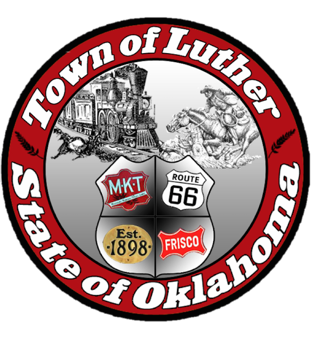 SPECIAL LPWA MEETING AGENDAIn accordance with the Open Meeting Act, Section 311, The Town of Luther, County of Oklahoma, 119 S. Main Street, hereby calls a Special Meeting of the Luther Board of Trustees for LPWA, Thursday, August 23rd, 2018 at 6:30 p.m. at The Luther Community Building, 18120 East Hogback Road, Luther, OK 73054.Call to order.Roll CallDetermination of a quorumTrustee Two (Lea Ann Jackson)Consideration, discussion and possible action regarding policies for late payment fees and grace periods for utility services to those on certain fixed income programs.Trustee Four (Jason Roach)Consideration, discussion and possible action to purchase/ acquire a cell phone for maintenance. Trustee Five (Jenni White)Consideration, discussion and possible action to address the letter from American Tower and how to proceed moving forward with that group.Adjourn.________________________________Kim Bourns, Town Clerk/Treasurer*Agenda Posted Tuesday, August 21st, 2018 at Luther Town Hall, on the website at www.townoflutherok.com and on Facebook at The Town of Luther, prior to 6:30 pm.